          INSTITUTO COMPAÑÍA DE MARÍA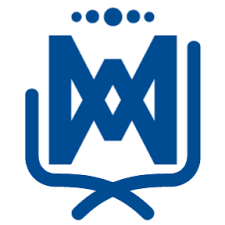 1º GRADO A – AÑO 2024MATERIALES (TODOS CON NOMBRE)Cuaderno ABC (sin espiral) RAYADO. Tapa dura color VERDE para clase (Colocar etiqueta con nombre escrito en imprenta mayúscula).Cuaderno ABC Tapa dura color ROJO para tareas (Colocar etiqueta con nombre escrito en imprenta mayúscula). 1 Block rayado tipo Congreso (tamaño cuaderno) con nombre.1 sobre de papel glasé de color y uno papel metalizado.2 block de hojas color  tipo “El nene”.2 block de hojas blancas tipo “El nene”.1 cartuchera con útiles:1 Lápiz  negro           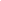 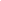 SacapuntasLápices de colores            TODOGoma                                 CONRegla de 15 cm.                 NOMBRE           Tijera        1 Voligoma o plasticola.Cuaderno de Comunicados Institucional (se entregará en la escuela y el costo del mismo se incluirá en la cuota).1 rollos de papel de cocina, 1 paquete de toallas húmedas, 1 cajita o paquete de pañuelos.LIBROS: Se enviarán por mail los solicitados para 2024.                         CADA MATERIA ESPECIAL EN UNA BOLSA CON NOMBREPARA PLÁSTICACarpeta Nº 5 con elástico y etiqueta con nombre, grado y año.1 block de Hojas blancas Nº 5 (dentro de la carpeta).1 repuesto Hojas negras Nº 5 (dentro de la carpeta).1 repuesto Hojas de color Nº 5 (dentro de la carpeta).1 sobre de papel glasé común o metalizado.1 pincel ancho y 1 fino.1 caja de témperas, algunas flúo ( 6 o más).Crayones Materiales reciclables ( rollos de cartón de papel higiénico o de cocina, vasos, tapas de yogurt metálicas, de plástico, corchos, etc.)PARA TECNOLOGÍA             =   Cuaderno  de tapa dura tipo ABC rayado (sin espiral ) de 48 hojas con etiqueta con nombre completo , grado y nombre de la asignatura.Forrado de colornaranja.1 repuesto de hojas de color N°5.2 revistas infantiles para recortar.  1 voligoma( la misma que van a usar en clase).1 sobre de papel glasé pegado en la parte interior de la tapa del cuaderno.1 tijera( la misma que van a usar en clase).PARA MÚSICACuaderno Nº3(sin espiral) rayado de cualquier color tapa dura o blanda.PARA CATEQUESISCuaderno Nº 3, rayado con espiral, tapa dura.“La aventura de Jesús 1”Una excursión hacia la vida Colección diálogos del manantial Enseñanza religiosa escolar Editorial: Gran editoraPARA INGLÉSCuaderno Nº3 , sin espiral, rayado, 50 hojas, tapa dura o blanda de cualquier color.Todos los materiales deberán traerse en  bolsa con nombre el día de la 1° reunión de padres (fecha a confirmar en febrero 2024).
ACLARACIÓN: Para las materias especiales pueden seguir usando el cuaderno del año anterior si les han quedado hojas.